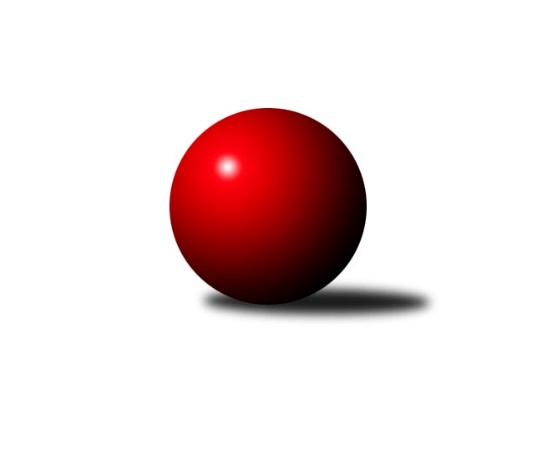 Č.13Ročník 2015/2016	28.4.2024 3.KLM B 2015/2016Statistika 13. kolaTabulka družstev:		družstvo	záp	výh	rem	proh	skore	sety	průměr	body	plné	dorážka	chyby	1.	KK Kosmonosy	13	11	0	2	75.5 : 28.5 	(182.0 : 130.0)	3296	22	2183	1114	21.6	2.	TJ Sokol Tehovec	13	9	0	4	64.5 : 39.5 	(171.5 : 140.5)	3313	18	2218	1095	27.5	3.	TJ Start Rychnov n. Kn.	13	8	1	4	64.0 : 40.0 	(182.0 : 130.0)	3317	17	2197	1120	22.8	4.	SKK Primátor Náchod	13	8	1	4	58.5 : 45.5 	(158.5 : 153.5)	3253	17	2181	1072	23.5	5.	TJ Narex Česká Lípa	13	8	0	5	59.5 : 44.5 	(169.5 : 142.5)	3219	16	2171	1048	31.7	6.	TJ Sokol Benešov	13	5	2	6	46.0 : 58.0 	(149.0 : 163.0)	3217	12	2160	1057	25.2	7.	SK Žižkov Praha	13	5	1	7	43.0 : 61.0 	(155.5 : 156.5)	3188	11	2138	1049	30.4	8.	TJ Tesla Pardubice	13	5	1	7	40.0 : 64.0 	(150.5 : 161.5)	3251	11	2186	1065	30.8	9.	Spartak Rokytnice nad Jizerou	13	3	3	7	46.0 : 58.0 	(141.0 : 171.0)	3204	9	2171	1033	24.6	10.	SK Plaston Šluknov	13	4	0	9	45.0 : 59.0 	(137.5 : 174.5)	3187	8	2158	1030	29.5	11.	TJ Sparta Kutná Hora	13	4	0	9	44.0 : 60.0 	(141.5 : 170.5)	3219	8	2161	1058	25.3	12.	TJ Lokomotiva Trutnov	13	3	1	9	38.0 : 66.0 	(133.5 : 178.5)	3193	7	2158	1035	25.6Tabulka doma:		družstvo	záp	výh	rem	proh	skore	sety	průměr	body	maximum	minimum	1.	KK Kosmonosy	7	7	0	0	44.5 : 11.5 	(104.5 : 63.5)	3309	14	3391	3226	2.	TJ Start Rychnov n. Kn.	7	6	1	0	46.0 : 10.0 	(112.5 : 55.5)	3396	13	3536	3286	3.	TJ Sokol Tehovec	7	6	0	1	39.0 : 17.0 	(100.0 : 68.0)	3268	12	3312	3212	4.	SKK Primátor Náchod	7	6	0	1	37.5 : 18.5 	(91.5 : 76.5)	3325	12	3400	3261	5.	TJ Narex Česká Lípa	6	5	0	1	36.0 : 12.0 	(89.0 : 55.0)	3085	10	3188	3027	6.	TJ Sokol Benešov	6	4	1	1	32.0 : 16.0 	(80.5 : 63.5)	3317	9	3434	3243	7.	TJ Tesla Pardubice	7	4	1	2	27.0 : 29.0 	(82.0 : 86.0)	3208	9	3271	3121	8.	SK Žižkov Praha	6	4	0	2	26.0 : 22.0 	(82.0 : 62.0)	3250	8	3320	3127	9.	Spartak Rokytnice nad Jizerou	7	3	2	2	33.5 : 22.5 	(81.0 : 87.0)	3461	8	3521	3422	10.	SK Plaston Šluknov	6	3	0	3	25.0 : 23.0 	(67.5 : 76.5)	3057	6	3113	2985	11.	TJ Lokomotiva Trutnov	6	3	0	3	24.0 : 24.0 	(68.0 : 76.0)	3470	6	3592	3344	12.	TJ Sparta Kutná Hora	6	2	0	4	23.0 : 25.0 	(69.5 : 74.5)	3294	4	3330	3274Tabulka venku:		družstvo	záp	výh	rem	proh	skore	sety	průměr	body	maximum	minimum	1.	KK Kosmonosy	6	4	0	2	31.0 : 17.0 	(77.5 : 66.5)	3294	8	3625	3160	2.	TJ Sokol Tehovec	6	3	0	3	25.5 : 22.5 	(71.5 : 72.5)	3320	6	3565	3182	3.	TJ Narex Česká Lípa	7	3	0	4	23.5 : 32.5 	(80.5 : 87.5)	3220	6	3365	3091	4.	SKK Primátor Náchod	6	2	1	3	21.0 : 27.0 	(67.0 : 77.0)	3238	5	3475	3113	5.	TJ Start Rychnov n. Kn.	6	2	0	4	18.0 : 30.0 	(69.5 : 74.5)	3304	4	3538	3023	6.	TJ Sparta Kutná Hora	7	2	0	5	21.0 : 35.0 	(72.0 : 96.0)	3207	4	3483	3033	7.	SK Žižkov Praha	7	1	1	5	17.0 : 39.0 	(73.5 : 94.5)	3177	3	3355	2953	8.	TJ Sokol Benešov	7	1	1	5	14.0 : 42.0 	(68.5 : 99.5)	3203	3	3392	2995	9.	TJ Tesla Pardubice	6	1	0	5	13.0 : 35.0 	(68.5 : 75.5)	3259	2	3405	3122	10.	SK Plaston Šluknov	7	1	0	6	20.0 : 36.0 	(70.0 : 98.0)	3186	2	3363	3048	11.	Spartak Rokytnice nad Jizerou	6	0	1	5	12.5 : 35.5 	(60.0 : 84.0)	3201	1	3439	3016	12.	TJ Lokomotiva Trutnov	7	0	1	6	14.0 : 42.0 	(65.5 : 102.5)	3199	1	3513	2906Tabulka podzimní části:		družstvo	záp	výh	rem	proh	skore	sety	průměr	body	doma	venku	1.	KK Kosmonosy	12	10	0	2	69.5 : 26.5 	(169.0 : 119.0)	3298	20 	6 	0 	0 	4 	0 	2	2.	TJ Narex Česká Lípa	12	8	0	4	59.5 : 36.5 	(162.5 : 125.5)	3226	16 	5 	0 	1 	3 	0 	3	3.	TJ Sokol Tehovec	12	8	0	4	59.5 : 36.5 	(157.5 : 130.5)	3312	16 	5 	0 	1 	3 	0 	3	4.	TJ Start Rychnov n. Kn.	12	7	1	4	56.0 : 40.0 	(165.0 : 123.0)	3318	15 	5 	1 	0 	2 	0 	4	5.	SKK Primátor Náchod	12	7	1	4	52.5 : 43.5 	(145.0 : 143.0)	3254	15 	5 	0 	1 	2 	1 	3	6.	TJ Sokol Benešov	12	5	1	6	42.0 : 54.0 	(138.0 : 150.0)	3231	11 	4 	1 	1 	1 	0 	5	7.	SK Žižkov Praha	12	5	1	6	41.0 : 55.0 	(144.5 : 143.5)	3207	11 	4 	0 	2 	1 	1 	4	8.	TJ Tesla Pardubice	12	5	0	7	36.0 : 60.0 	(137.5 : 150.5)	3252	10 	4 	0 	2 	1 	0 	5	9.	SK Plaston Šluknov	12	4	0	8	43.0 : 53.0 	(127.0 : 161.0)	3190	8 	3 	0 	3 	1 	0 	5	10.	Spartak Rokytnice nad Jizerou	12	3	2	7	42.0 : 54.0 	(129.0 : 159.0)	3204	8 	3 	1 	2 	0 	1 	5	11.	TJ Sparta Kutná Hora	12	4	0	8	41.0 : 55.0 	(131.5 : 156.5)	3227	8 	2 	0 	4 	2 	0 	4	12.	TJ Lokomotiva Trutnov	12	3	0	9	34.0 : 62.0 	(121.5 : 166.5)	3192	6 	3 	0 	3 	0 	0 	6Tabulka jarní části:		družstvo	záp	výh	rem	proh	skore	sety	průměr	body	doma	venku	1.	TJ Start Rychnov n. Kn.	1	1	0	0	8.0 : 0.0 	(17.0 : 7.0)	3351	2 	1 	0 	0 	0 	0 	0 	2.	SKK Primátor Náchod	1	1	0	0	6.0 : 2.0 	(13.5 : 10.5)	3293	2 	1 	0 	0 	0 	0 	0 	3.	KK Kosmonosy	1	1	0	0	6.0 : 2.0 	(13.0 : 11.0)	3230	2 	1 	0 	0 	0 	0 	0 	4.	TJ Sokol Tehovec	1	1	0	0	5.0 : 3.0 	(14.0 : 10.0)	3307	2 	1 	0 	0 	0 	0 	0 	5.	TJ Tesla Pardubice	1	0	1	0	4.0 : 4.0 	(13.0 : 11.0)	3174	1 	0 	1 	0 	0 	0 	0 	6.	TJ Lokomotiva Trutnov	1	0	1	0	4.0 : 4.0 	(12.0 : 12.0)	3513	1 	0 	0 	0 	0 	1 	0 	7.	Spartak Rokytnice nad Jizerou	1	0	1	0	4.0 : 4.0 	(12.0 : 12.0)	3477	1 	0 	1 	0 	0 	0 	0 	8.	TJ Sokol Benešov	1	0	1	0	4.0 : 4.0 	(11.0 : 13.0)	3120	1 	0 	0 	0 	0 	1 	0 	9.	TJ Sparta Kutná Hora	1	0	0	1	3.0 : 5.0 	(10.0 : 14.0)	3176	0 	0 	0 	0 	0 	0 	1 	10.	SK Žižkov Praha	1	0	0	1	2.0 : 6.0 	(11.0 : 13.0)	3073	0 	0 	0 	0 	0 	0 	1 	11.	SK Plaston Šluknov	1	0	0	1	2.0 : 6.0 	(10.5 : 13.5)	3174	0 	0 	0 	0 	0 	0 	1 	12.	TJ Narex Česká Lípa	1	0	0	1	0.0 : 8.0 	(7.0 : 17.0)	3181	0 	0 	0 	0 	0 	0 	1 Zisk bodů pro družstvo:		jméno hráče	družstvo	body	zápasy	v %	dílčí body	sety	v %	1.	Dušan Plocek 	KK Kosmonosy  	11	/	13	(85%)	32.5	/	52	(63%)	2.	Tomáš Bajtalon 	KK Kosmonosy  	10.5	/	12	(88%)	32	/	48	(67%)	3.	Luboš Beneš 	KK Kosmonosy  	10	/	13	(77%)	36.5	/	52	(70%)	4.	Miroslav Malý 	TJ Narex Česká Lípa  	10	/	13	(77%)	34.5	/	52	(66%)	5.	Petr Vajnar 	SK Plaston Šluknov 	10	/	13	(77%)	30.5	/	52	(59%)	6.	Vladimír Ludvík 	TJ Narex Česká Lípa  	9.5	/	12	(79%)	30	/	48	(63%)	7.	Petr Janouch 	Spartak Rokytnice nad Jizerou 	9.5	/	13	(73%)	28	/	52	(54%)	8.	Jakub Šmidlík 	TJ Sokol Tehovec  	9	/	10	(90%)	24	/	40	(60%)	9.	Jaroslav Kejzlar 	TJ Start Rychnov n. Kn. 	9	/	12	(75%)	36	/	48	(75%)	10.	Jaroslav Procházka 	TJ Sokol Tehovec  	9	/	12	(75%)	35	/	48	(73%)	11.	Jiří Zetek 	SK Žižkov Praha 	9	/	12	(75%)	33	/	48	(69%)	12.	Michal Hrčkulák 	TJ Sparta Kutná Hora 	9	/	12	(75%)	26.5	/	48	(55%)	13.	Petr Kohlíček 	SK Plaston Šluknov 	9	/	12	(75%)	24.5	/	48	(51%)	14.	Dalibor Ksandr 	TJ Start Rychnov n. Kn. 	9	/	13	(69%)	30.5	/	52	(59%)	15.	Petr Mařas 	Spartak Rokytnice nad Jizerou 	9	/	13	(69%)	29.5	/	52	(57%)	16.	Martin Čihák 	TJ Start Rychnov n. Kn. 	8	/	12	(67%)	31.5	/	48	(66%)	17.	Tomáš Jirout 	SKK Primátor Náchod  	8	/	12	(67%)	28	/	48	(58%)	18.	Vojtěch Šípek 	TJ Start Rychnov n. Kn. 	8	/	12	(67%)	27	/	48	(56%)	19.	Martin Najman 	TJ Narex Česká Lípa  	8	/	13	(62%)	30	/	52	(58%)	20.	Josef Rubanický 	SK Plaston Šluknov 	8	/	13	(62%)	29.5	/	52	(57%)	21.	Vladimír Holý 	TJ Sparta Kutná Hora 	8	/	13	(62%)	26	/	52	(50%)	22.	Věroslav Řípa 	KK Kosmonosy  	7	/	8	(88%)	20.5	/	32	(64%)	23.	Aleš Tichý 	SKK Primátor Náchod  	7	/	9	(78%)	19.5	/	36	(54%)	24.	Milan Vaněk 	TJ Tesla Pardubice  	7	/	10	(70%)	26.5	/	40	(66%)	25.	Petr Šmidlík 	TJ Sokol Tehovec  	7	/	11	(64%)	29.5	/	44	(67%)	26.	Miroslav Kužel 	TJ Lokomotiva Trutnov  	7	/	11	(64%)	26	/	44	(59%)	27.	Petr Steinz 	TJ Narex Česká Lípa  	7	/	11	(64%)	23.5	/	44	(53%)	28.	Jiří Šťastný 	TJ Sokol Tehovec  	7	/	12	(58%)	27	/	48	(56%)	29.	Petr Seidl 	TJ Sokol Tehovec  	6.5	/	11	(59%)	22	/	44	(50%)	30.	Radek Jung 	TJ Start Rychnov n. Kn. 	6	/	9	(67%)	21	/	36	(58%)	31.	Martin Hrouda 	TJ Sokol Tehovec  	6	/	9	(67%)	18	/	36	(50%)	32.	Tomáš Adamů 	SKK Primátor Náchod  	6	/	11	(55%)	23.5	/	44	(53%)	33.	Miroslav Šostý 	TJ Sokol Benešov  	6	/	12	(50%)	22.5	/	48	(47%)	34.	Stanislav Schuh 	SK Žižkov Praha 	6	/	12	(50%)	20	/	48	(42%)	35.	Zdeněk st. Novotný st.	Spartak Rokytnice nad Jizerou 	6	/	13	(46%)	25	/	52	(48%)	36.	Jan Mařas 	Spartak Rokytnice nad Jizerou 	6	/	13	(46%)	21.5	/	52	(41%)	37.	Tomáš Majer 	SKK Primátor Náchod  	5.5	/	12	(46%)	24	/	48	(50%)	38.	Slavomír Trepera 	Spartak Rokytnice nad Jizerou 	5.5	/	13	(42%)	22.5	/	52	(43%)	39.	Luboš Kocmich 	SK Žižkov Praha 	5	/	9	(56%)	21.5	/	36	(60%)	40.	Daniel Balcar 	SKK Primátor Náchod  	5	/	9	(56%)	16	/	36	(44%)	41.	Jaroslav Franěk 	TJ Sokol Benešov  	5	/	10	(50%)	22.5	/	40	(56%)	42.	Dušan Dvořák 	TJ Sokol Benešov  	5	/	10	(50%)	19	/	40	(48%)	43.	Petr Dus 	TJ Sparta Kutná Hora 	5	/	10	(50%)	17	/	40	(43%)	44.	Martin Hubáček 	TJ Tesla Pardubice  	5	/	11	(45%)	22.5	/	44	(51%)	45.	Dušan Hrčkulák 	TJ Sparta Kutná Hora 	5	/	11	(45%)	20.5	/	44	(47%)	46.	Marek Kyzivát 	TJ Narex Česká Lípa  	5	/	12	(42%)	24	/	48	(50%)	47.	Jiří Barbora 	TJ Sparta Kutná Hora 	5	/	12	(42%)	20	/	48	(42%)	48.	Michal Talacko 	TJ Tesla Pardubice  	5	/	13	(38%)	27.5	/	52	(53%)	49.	Vladimír Matějka 	TJ Sokol Benešov  	4	/	5	(80%)	11	/	20	(55%)	50.	Tomáš Ryšavý 	TJ Lokomotiva Trutnov  	4	/	6	(67%)	15	/	24	(63%)	51.	Pavel Holub 	SK Žižkov Praha 	4	/	7	(57%)	18	/	28	(64%)	52.	Jan Koldan 	SK Plaston Šluknov 	4	/	7	(57%)	13.5	/	28	(48%)	53.	Ladislav Zemánek 	TJ Tesla Pardubice  	4	/	8	(50%)	15	/	32	(47%)	54.	Petr Novák 	KK Kosmonosy  	4	/	8	(50%)	14.5	/	32	(45%)	55.	Pavel Říha 	KK Kosmonosy  	4	/	9	(44%)	20	/	36	(56%)	56.	Michal Vlček 	TJ Lokomotiva Trutnov  	4	/	10	(40%)	14.5	/	40	(36%)	57.	Jiří Ludvík 	TJ Narex Česká Lípa  	4	/	11	(36%)	20	/	44	(45%)	58.	Petr Veverka 	SK Žižkov Praha 	4	/	12	(33%)	23.5	/	48	(49%)	59.	Ivan Januš 	TJ Sokol Benešov  	4	/	12	(33%)	23.5	/	48	(49%)	60.	Martin Beran 	SK Žižkov Praha 	4	/	13	(31%)	23.5	/	52	(45%)	61.	Marek Plšek 	TJ Lokomotiva Trutnov  	4	/	13	(31%)	22	/	52	(42%)	62.	Petr Holý 	TJ Lokomotiva Trutnov  	3	/	4	(75%)	12.5	/	16	(78%)	63.	Tomáš Svoboda 	TJ Sokol Benešov  	3	/	4	(75%)	8.5	/	16	(53%)	64.	Jaroslav Doškář 	KK Kosmonosy  	3	/	4	(75%)	7	/	16	(44%)	65.	Jiří Vondráček 	KK Kosmonosy  	3	/	8	(38%)	15	/	32	(47%)	66.	Martin Kováčik 	SKK Primátor Náchod  	3	/	9	(33%)	17	/	36	(47%)	67.	Michal Šic 	TJ Tesla Pardubice  	3	/	10	(30%)	19.5	/	40	(49%)	68.	Jan Adamů 	SKK Primátor Náchod  	3	/	11	(27%)	20	/	44	(45%)	69.	Radek Marušák 	SK Plaston Šluknov 	3	/	11	(27%)	16.5	/	44	(38%)	70.	Jaroslav Jeníček 	TJ Lokomotiva Trutnov  	3	/	12	(25%)	13	/	48	(27%)	71.	Jiří Sedlák 	TJ Tesla Pardubice  	2	/	3	(67%)	9	/	12	(75%)	72.	Tomáš Jelínek 	TJ Sparta Kutná Hora 	2	/	5	(40%)	11	/	20	(55%)	73.	Leoš Vobořil 	TJ Sparta Kutná Hora 	2	/	5	(40%)	9.5	/	20	(48%)	74.	Jiří Brouček 	TJ Start Rychnov n. Kn. 	2	/	6	(33%)	11	/	24	(46%)	75.	Petr Červ 	TJ Sokol Benešov  	2	/	7	(29%)	12	/	28	(43%)	76.	Karel Drábek 	TJ Sokol Benešov  	2	/	10	(20%)	17	/	40	(43%)	77.	Milan Valášek 	Spartak Rokytnice nad Jizerou 	2	/	12	(17%)	13.5	/	48	(28%)	78.	Jan Sklenář 	SK Plaston Šluknov 	2	/	12	(17%)	12.5	/	48	(26%)	79.	Jakub Seniura 	TJ Start Rychnov n. Kn. 	1	/	1	(100%)	4	/	4	(100%)	80.	Roman Straka 	TJ Lokomotiva Trutnov  	1	/	1	(100%)	3	/	4	(75%)	81.	Petr Kotek 	TJ Lokomotiva Trutnov  	1	/	1	(100%)	2	/	4	(50%)	82.	Jiří Franěk 	TJ Sokol Benešov  	1	/	1	(100%)	2	/	4	(50%)	83.	Miloš Voleský 	SKK Primátor Náchod  	1	/	1	(100%)	2	/	4	(50%)	84.	Tomáš Čožík 	TJ Sokol Benešov  	1	/	3	(33%)	5.5	/	12	(46%)	85.	Zdeněk Slezák 	SK Žižkov Praha 	1	/	3	(33%)	5	/	12	(42%)	86.	Jiří Slabý 	TJ Narex Česká Lípa  	1	/	3	(33%)	2.5	/	12	(21%)	87.	David Ryzák 	TJ Lokomotiva Trutnov  	1	/	4	(25%)	8	/	16	(50%)	88.	Jaroslav Šmejda 	TJ Start Rychnov n. Kn. 	1	/	5	(20%)	9	/	20	(45%)	89.	Martin Bílek 	TJ Sokol Tehovec  	1	/	6	(17%)	9.5	/	24	(40%)	90.	František Tomík 	SK Plaston Šluknov 	1	/	6	(17%)	7.5	/	24	(31%)	91.	Bedřich Šiška 	TJ Tesla Pardubice  	1	/	8	(13%)	11.5	/	32	(36%)	92.	Vít Veselý 	TJ Tesla Pardubice  	1	/	11	(9%)	17	/	44	(39%)	93.	Karel Kratochvíl 	TJ Lokomotiva Trutnov  	1	/	11	(9%)	9	/	44	(20%)	94.	František Tesař 	TJ Sparta Kutná Hora 	0	/	1	(0%)	2	/	4	(50%)	95.	Jiří Coubal 	TJ Narex Česká Lípa  	0	/	1	(0%)	2	/	4	(50%)	96.	Josef Zderadička 	SK Žižkov Praha 	0	/	1	(0%)	2	/	4	(50%)	97.	Zdeněk Babka 	TJ Lokomotiva Trutnov  	0	/	1	(0%)	2	/	4	(50%)	98.	Jakub Stejskal 	Spartak Rokytnice nad Jizerou 	0	/	1	(0%)	1	/	4	(25%)	99.	Karel Hašek 	TJ Sokol Benešov  	0	/	1	(0%)	1	/	4	(25%)	100.	Miloš Veigl 	TJ Lokomotiva Trutnov  	0	/	1	(0%)	1	/	4	(25%)	101.	Ladislav Hojný 	SK Plaston Šluknov 	0	/	1	(0%)	1	/	4	(25%)	102.	Marek Žoudlík 	TJ Lokomotiva Trutnov  	0	/	1	(0%)	1	/	4	(25%)	103.	Antonín Šostý 	TJ Sokol Benešov  	0	/	1	(0%)	1	/	4	(25%)	104.	Jaroslav Havlíček 	TJ Sparta Kutná Hora 	0	/	1	(0%)	1	/	4	(25%)	105.	Jiří Halfar 	TJ Sparta Kutná Hora 	0	/	1	(0%)	1	/	4	(25%)	106.	Jaroslav Čermák 	TJ Sparta Kutná Hora 	0	/	1	(0%)	1	/	4	(25%)	107.	Václav Kořánek 	SK Plaston Šluknov 	0	/	2	(0%)	2	/	8	(25%)	108.	Vojtěch Kosina 	TJ Sparta Kutná Hora 	0	/	4	(0%)	4	/	16	(25%)	109.	Jindřich Valo 	SK Žižkov Praha 	0	/	4	(0%)	3	/	16	(19%)Průměry na kuželnách:		kuželna	průměr	plné	dorážka	chyby	výkon na hráče	1.	Vrchlabí, 1-4	3465	2280	1185	19.6	(577.6)	2.	Rychnov nad Kněžnou, 1-4	3298	2213	1084	31.4	(549.7)	3.	TJ Sparta Kutná Hora, 1-4	3297	2200	1097	23.5	(549.5)	4.	SKK Nachod, 1-4	3296	2209	1086	27.2	(549.4)	5.	Benešov, 1-4	3282	2205	1077	24.8	(547.1)	6.	KK Kosmonosy, 3-6	3247	2158	1089	21.7	(541.3)	7.	KK Slavia Praha, 1-4	3227	2174	1052	28.1	(537.9)	8.	Poděbrady, 1-4	3225	2163	1062	31.3	(537.6)	9.	Přelouč, 1-4	3194	2151	1042	34.9	(532.5)	10.	TJ Kuželky Česká Lípa, 1-4	3052	2073	978	27.6	(508.7)Nejlepší výkony na kuželnách:Vrchlabí, 1-4KK Kosmonosy 	3625	4. kolo	Petr Holý 	TJ Lokomotiva Trutnov 	664	11. koloTJ Lokomotiva Trutnov 	3592	9. kolo	Jaroslav Kejzlar 	TJ Start Rychnov n. Kn.	652	10. koloTJ Sokol Tehovec 	3565	12. kolo	Jaroslav Procházka 	TJ Sokol Tehovec 	643	12. koloTJ Start Rychnov n. Kn.	3538	10. kolo	Dušan Plocek 	KK Kosmonosy 	638	4. koloTJ Lokomotiva Trutnov 	3528	2. kolo	Michal Hrčkulák 	TJ Sparta Kutná Hora	631	3. koloSpartak Rokytnice nad Jizerou	3521	3. kolo	Petr Holý 	TJ Lokomotiva Trutnov 	628	9. koloTJ Lokomotiva Trutnov 	3516	11. kolo	Luboš Beneš 	KK Kosmonosy 	626	4. koloTJ Lokomotiva Trutnov 	3513	13. kolo	Marek Plšek 	TJ Lokomotiva Trutnov 	625	2. koloSpartak Rokytnice nad Jizerou	3491	1. kolo	Petr Mařas 	Spartak Rokytnice nad Jizerou	624	5. koloTJ Sparta Kutná Hora	3483	3. kolo	Marek Plšek 	TJ Lokomotiva Trutnov 	618	9. koloRychnov nad Kněžnou, 1-4TJ Start Rychnov n. Kn.	3536	9. kolo	Martin Čihák 	TJ Start Rychnov n. Kn.	641	3. koloTJ Start Rychnov n. Kn.	3464	7. kolo	Miroslav Kužel 	TJ Lokomotiva Trutnov 	619	5. koloTJ Start Rychnov n. Kn.	3415	12. kolo	Jaroslav Kejzlar 	TJ Start Rychnov n. Kn.	616	7. koloTJ Start Rychnov n. Kn.	3399	3. kolo	Jaroslav Kejzlar 	TJ Start Rychnov n. Kn.	614	9. koloTJ Start Rychnov n. Kn.	3351	13. kolo	Vojtěch Šípek 	TJ Start Rychnov n. Kn.	609	9. koloTJ Start Rychnov n. Kn.	3321	5. kolo	Martin Čihák 	TJ Start Rychnov n. Kn.	605	7. koloSK Žižkov Praha	3314	3. kolo	Vojtěch Šípek 	TJ Start Rychnov n. Kn.	605	12. koloTJ Start Rychnov n. Kn.	3286	11. kolo	Vojtěch Šípek 	TJ Start Rychnov n. Kn.	603	7. koloTJ Lokomotiva Trutnov 	3231	5. kolo	Martin Čihák 	TJ Start Rychnov n. Kn.	601	13. koloTJ Tesla Pardubice 	3222	11. kolo	Jakub Seniura 	TJ Start Rychnov n. Kn.	599	9. koloTJ Sparta Kutná Hora, 1-4TJ Start Rychnov n. Kn.	3379	6. kolo	Vojtěch Šípek 	TJ Start Rychnov n. Kn.	607	6. koloSK Plaston Šluknov	3363	11. kolo	Josef Rubanický 	SK Plaston Šluknov	595	11. koloSKK Primátor Náchod 	3333	12. kolo	Dušan Hrčkulák 	TJ Sparta Kutná Hora	588	12. koloTJ Sparta Kutná Hora	3330	2. kolo	Tomáš Jirout 	SKK Primátor Náchod 	587	12. koloTJ Tesla Pardubice 	3313	4. kolo	Vladimír Holý 	TJ Sparta Kutná Hora	585	2. koloTJ Sparta Kutná Hora	3307	11. kolo	Radek Jung 	TJ Start Rychnov n. Kn.	582	6. koloTJ Sparta Kutná Hora	3293	8. kolo	Dušan Hrčkulák 	TJ Sparta Kutná Hora	578	2. koloTJ Sparta Kutná Hora	3281	6. kolo	Leoš Vobořil 	TJ Sparta Kutná Hora	577	11. koloTJ Sparta Kutná Hora	3279	12. kolo	Martin Hubáček 	TJ Tesla Pardubice 	576	4. koloTJ Sparta Kutná Hora	3274	4. kolo	Leoš Vobořil 	TJ Sparta Kutná Hora	574	4. koloSKK Nachod, 1-4SKK Primátor Náchod 	3400	8. kolo	Tomáš Jirout 	SKK Primátor Náchod 	604	10. koloSKK Primátor Náchod 	3373	4. kolo	Tomáš Majer 	SKK Primátor Náchod 	599	8. koloTJ Sokol Benešov 	3355	10. kolo	Petr Seidl 	TJ Sokol Tehovec 	594	4. koloSKK Primátor Náchod 	3347	10. kolo	Tomáš Majer 	SKK Primátor Náchod 	594	4. koloTJ Start Rychnov n. Kn.	3345	8. kolo	Tomáš Jirout 	SKK Primátor Náchod 	592	3. koloSKK Primátor Náchod 	3324	6. kolo	Vladimír Ludvík 	TJ Narex Česká Lípa 	591	3. koloTJ Sokol Tehovec 	3300	4. kolo	Tomáš Jirout 	SKK Primátor Náchod 	590	8. koloSKK Primátor Náchod 	3293	13. kolo	Ivan Januš 	TJ Sokol Benešov 	589	10. koloSKK Primátor Náchod 	3278	3. kolo	Miroslav Šostý 	TJ Sokol Benešov 	582	10. koloTJ Tesla Pardubice 	3263	6. kolo	Tomáš Jirout 	SKK Primátor Náchod 	581	6. koloBenešov, 1-4TJ Sokol Benešov 	3434	7. kolo	Vladimír Matějka 	TJ Sokol Benešov 	617	9. koloTJ Sokol Benešov 	3341	4. kolo	Vladimír Matějka 	TJ Sokol Benešov 	614	7. koloTJ Sokol Benešov 	3307	12. kolo	Jaroslav Franěk 	TJ Sokol Benešov 	607	4. koloTJ Sokol Benešov 	3306	9. kolo	Dušan Dvořák 	TJ Sokol Benešov 	597	7. koloTJ Sokol Tehovec 	3298	11. kolo	Miroslav Kužel 	TJ Lokomotiva Trutnov 	594	7. koloSK Plaston Šluknov	3292	9. kolo	Martin Čihák 	TJ Start Rychnov n. Kn.	593	4. koloSpartak Rokytnice nad Jizerou	3281	12. kolo	Marek Plšek 	TJ Lokomotiva Trutnov 	591	7. koloTJ Sokol Benešov 	3271	11. kolo	Jan Mařas 	Spartak Rokytnice nad Jizerou	586	12. koloTJ Start Rychnov n. Kn.	3253	4. kolo	Miroslav Šostý 	TJ Sokol Benešov 	582	11. koloTJ Lokomotiva Trutnov 	3246	7. kolo	Ivan Januš 	TJ Sokol Benešov 	580	12. koloKK Kosmonosy, 3-6KK Kosmonosy 	3391	5. kolo	Pavel Říha 	KK Kosmonosy 	625	5. koloKK Kosmonosy 	3363	11. kolo	Luboš Beneš 	KK Kosmonosy 	603	5. koloKK Kosmonosy 	3321	3. kolo	Luboš Beneš 	KK Kosmonosy 	593	11. koloKK Kosmonosy 	3317	1. kolo	Martin Najman 	TJ Narex Česká Lípa 	580	11. koloKK Kosmonosy 	3316	7. kolo	Dušan Plocek 	KK Kosmonosy 	579	11. koloTJ Start Rychnov n. Kn.	3285	1. kolo	Vladimír Holý 	TJ Sparta Kutná Hora	574	5. koloTJ Narex Česká Lípa 	3237	11. kolo	Dušan Plocek 	KK Kosmonosy 	572	1. koloKK Kosmonosy 	3230	13. kolo	Dušan Plocek 	KK Kosmonosy 	572	7. koloKK Kosmonosy 	3226	9. kolo	Věroslav Řípa 	KK Kosmonosy 	571	3. koloTJ Sparta Kutná Hora	3226	5. kolo	Tomáš Bajtalon 	KK Kosmonosy 	571	1. koloKK Slavia Praha, 1-4KK Kosmonosy 	3324	2. kolo	Martin Beran 	SK Žižkov Praha	620	5. koloSK Žižkov Praha	3320	12. kolo	Jiří Zetek 	SK Žižkov Praha	589	12. koloSK Žižkov Praha	3313	5. kolo	Jiří Vondráček 	KK Kosmonosy 	586	2. koloSK Žižkov Praha	3264	2. kolo	Jiří Zetek 	SK Žižkov Praha	585	2. koloSK Žižkov Praha	3239	11. kolo	Jiří Sedlák 	TJ Tesla Pardubice 	583	12. koloSK Žižkov Praha	3239	9. kolo	Petr Mařas 	Spartak Rokytnice nad Jizerou	582	11. koloTJ Tesla Pardubice 	3227	12. kolo	Pavel Holub 	SK Žižkov Praha	582	11. koloTJ Sokol Benešov 	3193	5. kolo	Petr Červ 	TJ Sokol Benešov 	579	5. koloSpartak Rokytnice nad Jizerou	3186	11. kolo	Slavomír Trepera 	Spartak Rokytnice nad Jizerou	572	11. koloTJ Sparta Kutná Hora	3159	7. kolo	Věroslav Řípa 	KK Kosmonosy 	568	2. koloPoděbrady, 1-4TJ Sokol Tehovec 	3312	5. kolo	Jaroslav Procházka 	TJ Sokol Tehovec 	608	5. koloTJ Sokol Tehovec 	3307	13. kolo	Pavel Říha 	KK Kosmonosy 	594	8. koloTJ Sokol Tehovec 	3296	1. kolo	Jaroslav Procházka 	TJ Sokol Tehovec 	587	3. koloKK Kosmonosy 	3289	8. kolo	David Ryzák 	TJ Lokomotiva Trutnov 	580	1. koloTJ Sokol Tehovec 	3266	10. kolo	Jaroslav Procházka 	TJ Sokol Tehovec 	579	10. koloTJ Sokol Tehovec 	3250	6. kolo	Jaroslav Procházka 	TJ Sokol Tehovec 	579	13. koloTJ Sokol Tehovec 	3231	8. kolo	Jiří Šťastný 	TJ Sokol Tehovec 	579	1. koloTJ Sokol Tehovec 	3212	3. kolo	Petr Šmidlík 	TJ Sokol Tehovec 	577	8. koloSK Plaston Šluknov	3186	3. kolo	Jaroslav Procházka 	TJ Sokol Tehovec 	576	1. koloSK Žižkov Praha	3181	10. kolo	Jaroslav Procházka 	TJ Sokol Tehovec 	576	6. koloPřelouč, 1-4TJ Sokol Tehovec 	3327	7. kolo	Michal Talacko 	TJ Tesla Pardubice 	600	5. koloTJ Tesla Pardubice 	3271	10. kolo	Martin Hubáček 	TJ Tesla Pardubice 	590	3. koloTJ Tesla Pardubice 	3264	1. kolo	Milan Vaněk 	TJ Tesla Pardubice 	587	1. koloTJ Narex Česká Lípa 	3253	9. kolo	Petr Šmidlík 	TJ Sokol Tehovec 	580	7. koloTJ Tesla Pardubice 	3242	5. kolo	Michal Šic 	TJ Tesla Pardubice 	574	10. koloTJ Tesla Pardubice 	3213	3. kolo	Jiří Sedlák 	TJ Tesla Pardubice 	573	10. koloKK Kosmonosy 	3201	10. kolo	Miroslav Kužel 	TJ Lokomotiva Trutnov 	567	3. koloTJ Tesla Pardubice 	3174	13. kolo	Tomáš Bajtalon 	KK Kosmonosy 	566	10. koloTJ Tesla Pardubice 	3174	7. kolo	Martin Hrouda 	TJ Sokol Tehovec 	566	7. koloSK Žižkov Praha	3146	1. kolo	Milan Vaněk 	TJ Tesla Pardubice 	566	5. koloTJ Kuželky Česká Lípa, 1-4TJ Narex Česká Lípa 	3188	4. kolo	Vladimír Ludvík 	TJ Narex Česká Lípa 	572	4. koloKK Kosmonosy 	3160	6. kolo	Petr Vajnar 	SK Plaston Šluknov	572	4. koloSK Plaston Šluknov	3113	10. kolo	Josef Rubanický 	SK Plaston Šluknov	569	8. koloSKK Primátor Náchod 	3113	2. kolo	Martin Najman 	TJ Narex Česká Lípa 	553	8. koloTJ Narex Česká Lípa 	3097	6. kolo	Luboš Beneš 	KK Kosmonosy 	552	6. koloTJ Narex Česká Lípa 	3091	1. kolo	Martin Kováčik 	SKK Primátor Náchod 	549	2. koloTJ Narex Česká Lípa 	3086	12. kolo	Miroslav Malý 	TJ Narex Česká Lípa 	548	2. koloSK Plaston Šluknov	3077	1. kolo	Jiří Zetek 	SK Žižkov Praha	548	4. koloSK Plaston Šluknov	3075	2. kolo	Petr Steinz 	TJ Narex Česká Lípa 	546	1. koloTJ Narex Česká Lípa 	3070	2. kolo	Miroslav Malý 	TJ Narex Česká Lípa 	545	6. koloČetnost výsledků:	8.0 : 0.0	5x	7.0 : 1.0	14x	6.5 : 1.5	1x	6.0 : 2.0	22x	5.5 : 2.5	1x	5.0 : 3.0	10x	4.0 : 4.0	5x	3.5 : 4.5	1x	3.0 : 5.0	9x	2.0 : 6.0	3x	1.0 : 7.0	5x	0.0 : 8.0	2x